Сценарий школьного праздника "Осенний бал"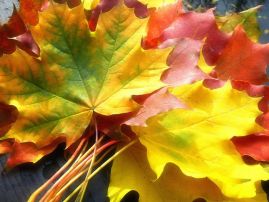 Оформление: Осенние цветы, гирлянды из желтого листья, ветки осенних деревьев, гроздья рябины, на столике в вазе – овощи, фрукты, выставка рисунков на осеннюю тематику, разноцветные шарики. На сцене плакат «Унылая пора – очей очарованье!» У дверей – плакат-приглашение «Добро пожаловать на Осенний бал!»Подготовка: 
1. Фантики, фанты. 
2. Листочки с номерами участников. 
3. Подарки от Кардена. 
4. Яблоки, картошка, небольшой арбуз, фруктовый напиток. 
5. Шарф, одежда для Кардена, телефон. 
6. Большой лист.Ведущий 1: 

Добрый вечер, друзья дорогие!
В этом зале уже не впервые
Мы проводим Осенний бал,
Бал нас вместе сегодня собрал!
Ведущий 2:Ой, ребята, тише, тише!
Что-что странное слышу:
Гости какие-то к нам спешат
И как будто бы … шуршат.
Кто бы ни были, заходите
Да ребят повеселите!

(выбегают скоморохи)Скоморох 1: Что так скучно-то у вас?Скоморох 2:  Вы какие-то кислые сидите?Скоморох 1: Дружище давай-ка ребятишек развеселим и сами порадуемся!Скоморох 2: Конечно давай, ведь сегодня праздник!Скоморох 1: дадим старт осеннему марафону! Ведущий 1: будьте добры, развеселите!Ведущий: А может вы и загадки какие-нибудь знаете?Скоморох 1: Конечно знаем!Скоморох 2:Вот вам первая загадка: (загадки залу)1. Загадки: 
Скоморох 2: Пришла без красок и без кисти и перекрасила все листья (Осень). 
 Скоморох 1: Сам видит и не слышит, ходит, бродит, рыщет , свищет (Ветер). 
Скоморох 2: Боится зверь ветвей моих, гнезд не построят в них, в ветвях краса и мощь моя, скажите быстро – кто же я (Осень). 
Скоморох 1:  Сидит – зеленеет , падает – желтеет, лежит – чернеет. (Лист) 
Скоморох 2: Очень дружные сестрички , ходят в рыженьких беретах. Осень в лес приносят летом (Лисички). 
Скоморох 1:  Меня просят и ждут а приду – прячутся (Дождь). 
Скоморох2: Под землею птица кубло свила и яиц нанесла (Картошка). 
Скоморох 1:  Есть шапка но без головы, есть нога, но без обуви (гриб).1 ведущий. 
Унылая пора! Очей очарованье! 
Приятна мне твоя прощальная краса. 
Люблю я пышное природы увяданье, 
В багрец и золото одетые леса… -2 ведущий. Лес, словно терем расписной, 
Лиловый, золотой, багряный, 
Весёлой, пёстрою стеной 
Стоит над светлою поляной. 
Берёзы жёлтою резьбой 
Блестят в лазури голубой!Скоморох 1: Да,осень это унылая пора!Скоморох 2: Но мы не собираемся грустить!Скоморох 1:  Конечно грустить не будем, только сначала пусть ребята произнесут клятву!1-й ведущий: А теперь давайте дадим клятву участников Осеннего бала.Ребята вам всем  вместе нужно говорить слово : Клянёмся!1 ведущий. Веселиться от души!Все. Клянёмся!2 ведущий. Танцевать до упада!Все. Клянёмся!3 ведущий. Смеяться и шутить!Все. Клянёмся!4 ведущий. Участвовать и побеждать во всех конкурсах.Все. Клянёмся!1 ведущий. Делить радость победы и полученные призы с друзьями.Все. Клянёмся! Клянёмся! Клянёмся!1-й скоморох: Ну, а теперь можно приступить к веселью.2-й скоморох: нам необходимо два участника для игры.ИГРА : собери овощи.Раздаётся телефонный звонок.1 ведущий. Алло! Это Франция! Бонжур, бонжур! Ребята, тише, звонит Пьер Карден. Да, что вы говорите, очень, очень рады. 
2 ведущий. Что случилось? Какой Париж? Что за Кардан? 
3 ведущий. Да не Кардан, а Кардерон. Париж? Наверное, французский? 
1 ведущий. Эх вы, темнота. Да не Кардерон и не Кардан. Пьер Карден – французский модельер . 
2 ведущий. И зачем она звонила. 
1 ведущий. И не только звонил, но и привез свою последнюю осеннюю коллекцию.ПОКАЗ МОД.Скоморох 1: Продолжаем веселиться! Игра «Осенний волейбол»Между двумя стульями натягивают веревку (или черта мелом). Команды становятся на разные стороны. Им выдается равное количество осенних листьев - 15-20 штук. Листья разбрасываются по полу. Задача игроков за 1 мин перебросить свои листья на сторону соперников. Выигрывает та команда, у которой окажется меньше листьев.Скоморох 2: Но какой же праздник осени без королевы бала?Скоморох 1: Конечно, мы совсем забыли пригласить Королеву осень!Под музыку выходит королева Осень Ведущий 1: Уже горят огнем рябины кисти,
И пожелтели на березах листья,
И пенье птиц уже не слышно вовсе,
И тихо-тихо к нам приходит Осень…Королева Осень: Здравствуйте люди добрые! Я королева Осень! Рада видеть вас! Я приношу с собой покой и радость! Я одарила вас знатным урожаем, окрасила лес в золотые краски!Скоморох 1: Дорогая осень сегодня тебя пришли навестить твои младшие сёстры, поприветствуй их!Выход конкурсанток….Королева Осень:  Какие прекрасные костюмы,  пройдём в танце и покажем их гостям.Танцевальные движенияСкоморох 1: А сейчас дорогие участницы вы должны дать интервью!( интервью) - как тебя зовут?- сколько тебе лет?- твоё любимое время года? - Твоё любимое увлечение?Скоморох 2: Дорогая Осень, я думаю, что уже пора выбирать самую достойную среди участниц!Королева Осень: Дорогие мои я бы с удовольствием, но все участницы так хороши, что я не могу выбрать лучшую. Пусть мне помогут наши гости.Скоморох 1:  Хорошо вот здесь будет стоять корзина, листы бумаги и ручка. Каждый может отдать свой голос за имя лучшей участницы.Скоморох 2: А  Королева осень проводит наших конкурсантках! ( с проходкой уводит на места)Ведущий 1.В двери к нам стучится осеньВ одеянье золотом.Листьев горсть в окошко броситИ расплачется дождем.Скоморох 1: Но мы точно плакать не собираемся!Скоморох: Это точно ведь впереди самое начинается самое интересное.Вместе: Приглашаем всех на ярмарку!